Отчетные формыМуниципальное  образование: МКОУ «Турманская СОШ»Тема профилактической Недели: Профилактика наркозависимости «Независимое детство»Сроки проведения мероприятий:  с 3 марта по 10 марта 2023 год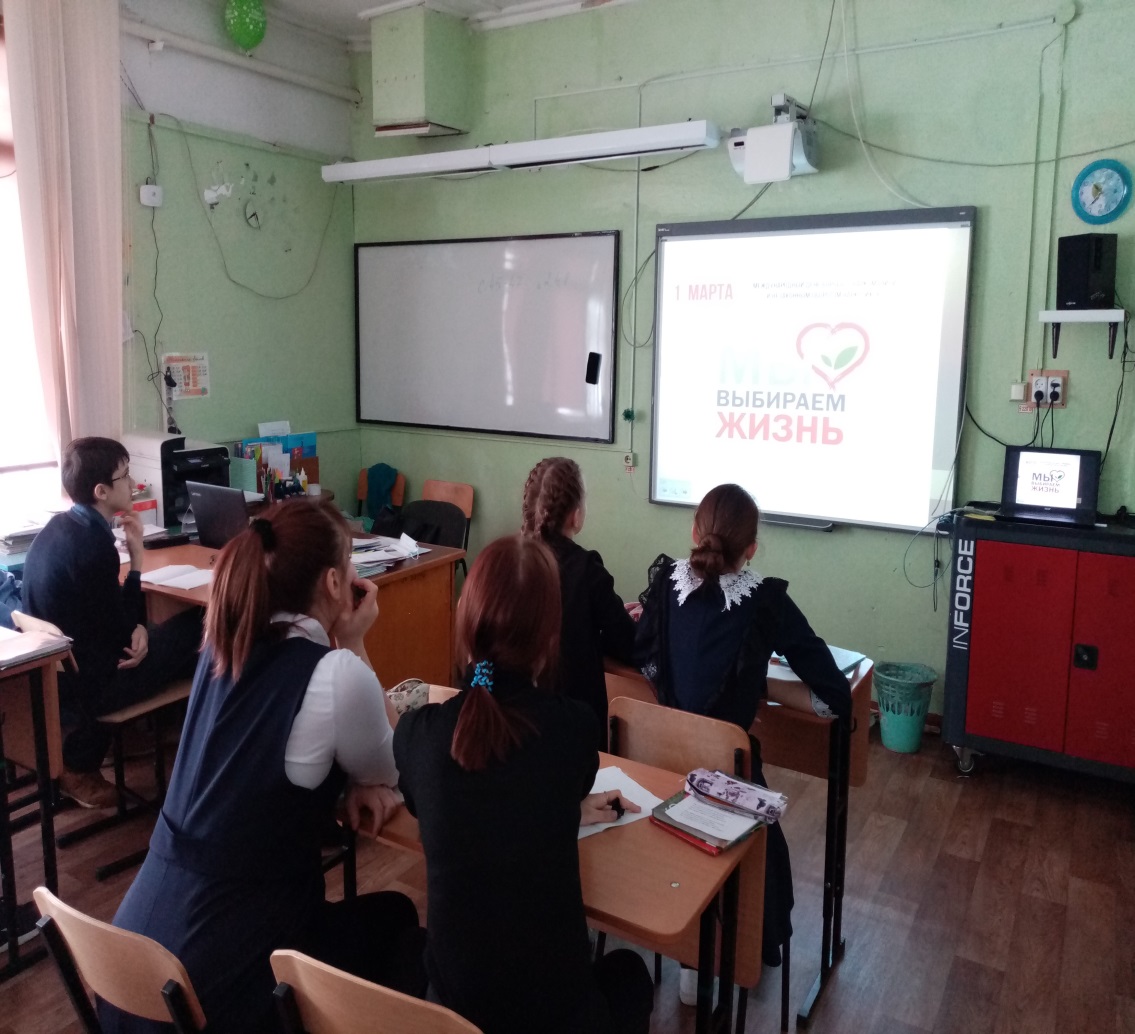 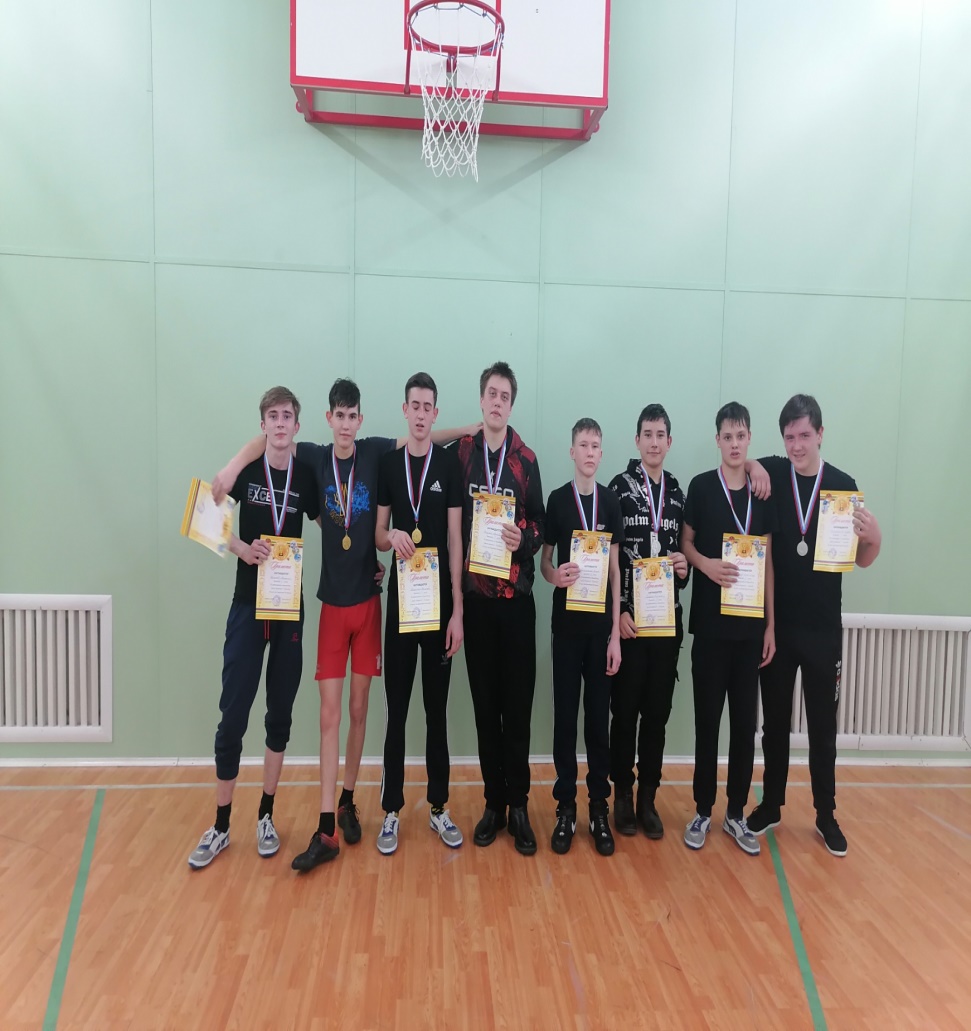 Образовательная организация Количество участников, в том числеКоличество участников, в том числеКоличество участников, в том числеКоличество участников, в том числеКоличество проведенных мероприятийВыводы о неделе, описание опыта по внедрению новых эффективных элементов неделиМКОУ «Турманская СОШ»ОбучающихсяРодителейПедагоговСоц. партнеров (перечислить)Количество проведенных мероприятийВыводы о неделе, описание опыта по внедрению новых эффективных элементов неделиМКОУ «Турманская СОШ»1006513-4На базе МКОУ « Турманская СОШ» в рамках данной недели проведены следующие мероприятия:Классными руководителями 5 -11 кл. проведены  классные часы  с показом презентаций, в форме бесед, викторин на темы: «Жить здорово», «Здоровье – потребность или возможность», «Мы здоровое поколение», «Наркомания – не моя тема», «Правильный выбор», «Мы против наркотиков».Педагогом – психологом в 8 -10 классах проведена полилог – беседа «Правильный выбор» .Классными руководителями проведены беседы с родителями  по данной тематике  и распространен информационный материал на тему: «Как уберечь наших детей от беды».Учителем физической культуры проведены спортивные соревнования по баскетболу среди обучающихся  8 – 11 кл.